Όνομα:…………………… Ημερομηνία:……………………….1. Γράφω τι δηλώνει το κάθε ψηφίο στον παρακάτω αριθμό: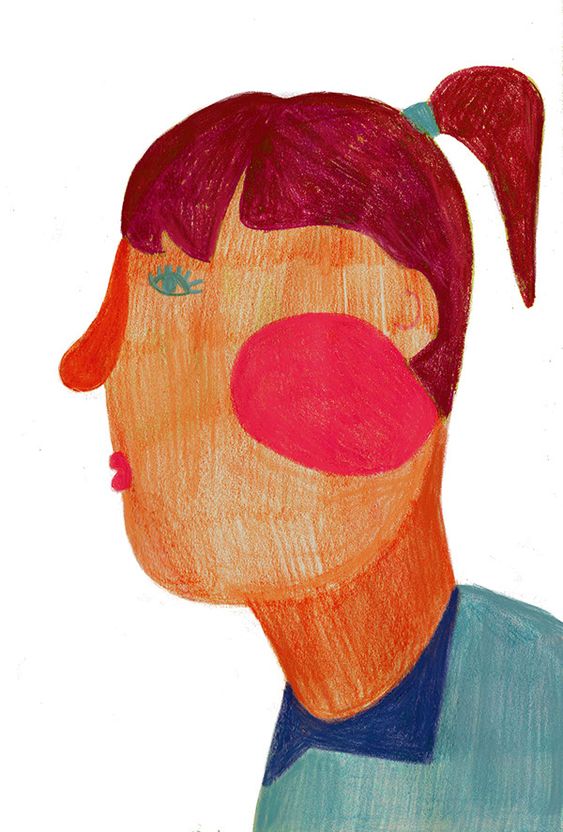    786.423.195  1 : .......................................................................  2 : .......................................................................   3 : .......................................................................   4: .......................................................................  5 : .......................................................................  6 : .......................................................................	   7: .......................................................................  8 : .......................................................................  9: .......................................................................2. Σωστό (Σ) ή Λάθος (Λ);Όλοι οι φυσικοί αριθμοί εκφράζουν ολόκληρες μονάδες, χωρίς καμία εξαίρεση. Το 0 δεν έχει προηγούμενο αριθμό, αλλά έχει επόμενο. Ο μεγαλύτερος φυσικός αριθμός είναι το 999.999.999.999 Αν ένας αριθμός γράφεται χρησιμοποιώντας μόνο το 9, τότε ο επόμενος έχει ένα παραπάνω ψηφίο. Αν προσθέσουμε 2 άρτιους, το αποτέλεσμα είναι άρτιος αριθμός. Αν προσθέσουμε 2 περιττούς, το αποτέλεσμα είναι περιττός αριθμός. Ανάμεσα στο 11 και στο 24 περιλαμβάνονται 12 φυσικοί αριθμοί. Όλοι οι αριθμοί που το τελευταίο τους ψηφίο είναι 3 είναι άρτιοι. Το μηδέν δεν είναι ούτε άρτιος ούτε περιττός. 4. Βρίσκω:→ τους άρτιους αριθμούς που υπάρχουν ανάμεσα στο  48.250 και στο  48.460………………………………………………………………………………………………………….→ τους περιττούς αριθμούς που υπάρχουν ανάμεσα στο 662.354 και στο 662.364…………………………………………………………………………………………………………5. Συμπληρώνω τα αριθμητικά μοτίβα.6. Συμπληρώνω τον προηγούμενο και τον επόμενο αριθμό στον παρακάτω πίνακα.7. Α. Γράφω όλους τους φυσικούς αριθμούς που προκύπτουν με το συνδυασμό των ψηφίων 5,6,7. Σε κάθε αριθμό χρησιμοποιώ κάθε ψηφίο μόνο μία φορά. ……………………………………………………………………………………………………………….Β. Διαχωρίζω τους αριθμούς που προέκυψαν σε άρτιους και περιττούς.Άρτιοι:……………………………………….. Περιττοί:……………………………………………….Γ. Διατάσσω τους αριθμούς αυτούς σε φθίνουσα σειρά.…………………………………………………………………………………………………………………………54.230.14554.530.14698.750.10498.649.100ΠροηγούμενοςΦυσικός ΑριθμόςΕπόμενος69.584.230100.000.000.000698.785.412854.639.999